Medzinárodný deň detí         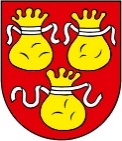 Obecný úrad Veľké Zlievce a poslanci obecného zastupiteľstva srdečne pozývajú všetky deti  na Deň detíKedy : 02.06.2023 /piatok/     o 16.00 hodineKde : na miestnom futbalovom ihrisku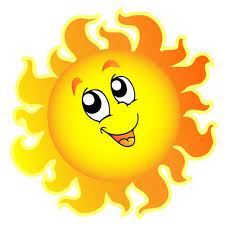 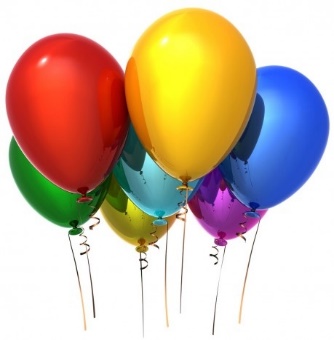 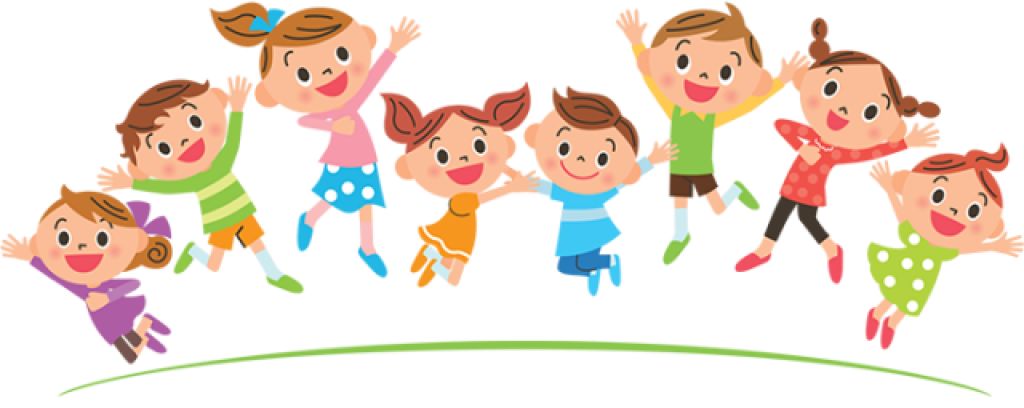 